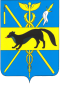 СОВЕТ НАРОДНЫХ ДЕПУТАТОВБОГУЧАРСКОГО МУНИЦИПАЛЬНОГО РАЙОНАВОРОНЕЖСКОЙ ОБЛАСТИРЕШЕНИЕот 23.08. 2016 года № 319 г. БогучарО внесении изменения  в решение Совета народных депутатов Богучарского муниципального района от 28.04.2012 года № 31 «Об утверждении положения о Ревизионной комиссии Богучарского муниципального района Воронежской области»В соответствии с Федеральным законом от 06.10.2003 № 131 – ФЗ «Об общих принципах организации местного самоуправления в Российской Федерации», Федеральным законом   от 07.02.2011 N 6-ФЗ "Об общих принципах организации и деятельности контрольно-счетных органов субъектов Российской Федерации и муниципальных образований", Уставом Богучарского муниципального района, Совет народных депутатов Богучарского муниципального районаР Е Ш И Л:1. Внести следующее изменение в решение Совета народных депутатов Богучарского муниципального района от 28.04.2012 года № 31 «Об утверждении положения о  Ревизионной комиссии Богучарского муниципального района Воронежской области»:1.1. В приложении к решению часть 1 статьи 18  изложить в следующей редакции:     «1.Ревизионная комиссия при осуществлении своей деятельности имеет право взаимодействовать с иными органами местного самоуправления Богучарского муниципального района, Контрольно - счетной палатой Воронежской области, контрольно-счетными органами других субъектов Российской Федерации и муниципальных образований, территориальным управлением Центрального банка Российской Федерации, территориальными органами Федерального казначейства, налоговыми органами, органами прокуратуры, иными правоохранительными, надзорными и контрольными органами Российской Федерации, Воронежской области и Богучарского муниципального района, заключать с ними соглашения о сотрудничестве и взаимодействии.».2. Контроль за выполнением данного решения возложить на главу Богучарского муниципального района Василенко А.М.Глава Богучарского                                           муниципального района                                 А.М. Василенко       